УПЛАТНИЦА ЗА УПЛАТА НА ПАУШАЛ ЗА КРИВИЧЕН И ПРЕКРШОЧЕН ПРЕДМЕТ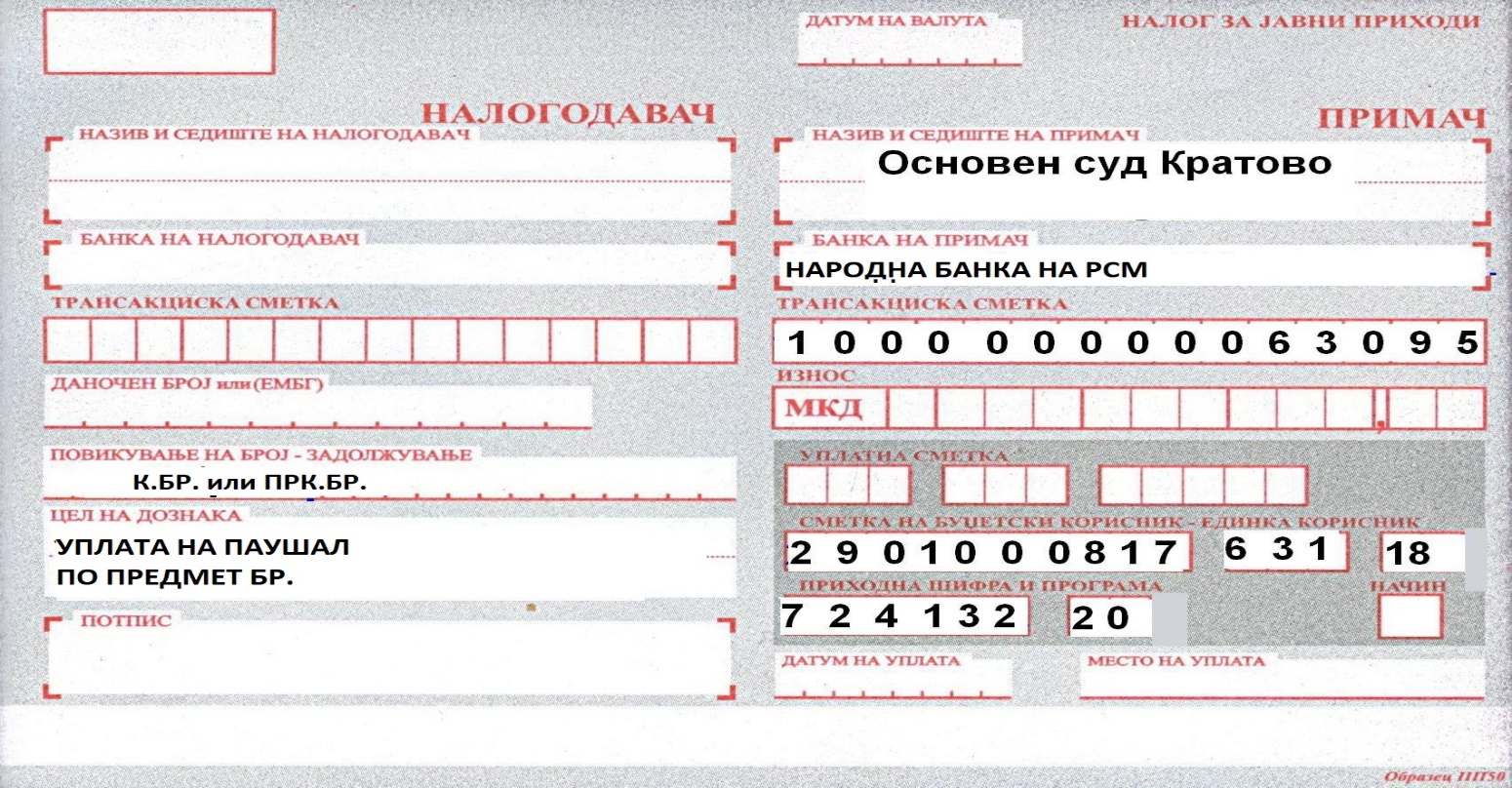 УПЛАТНИЦА ЗА УПЛАТА НА ГЛОБА ЗА ПРЕКРШОЧЕН ПРЕДМЕТ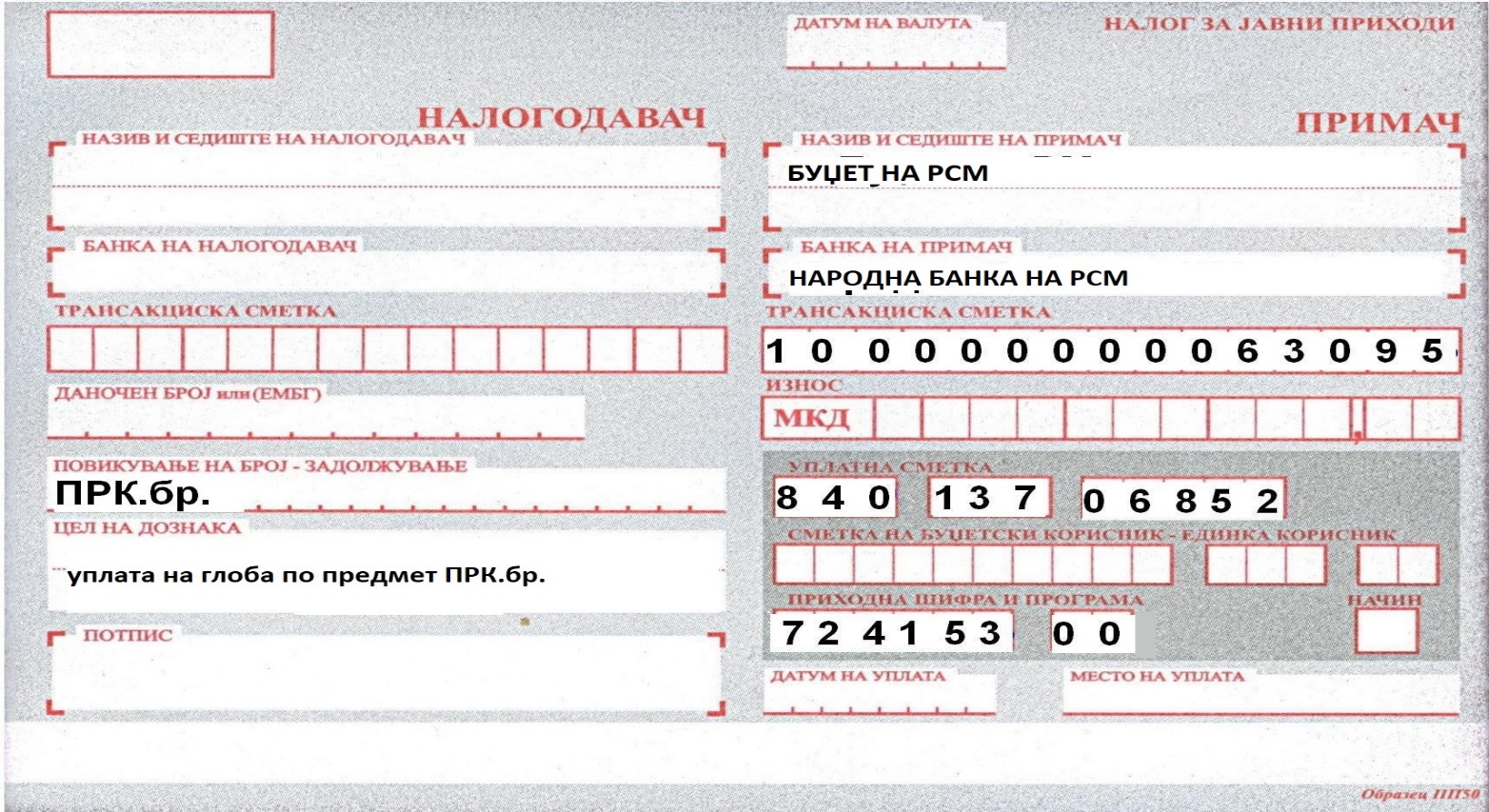 УПЛАТНИЦА ЗА УПЛАТА НА ПАРИЧНА КАЗНА ЗА КРИВИЧЕН ПРЕДМЕТ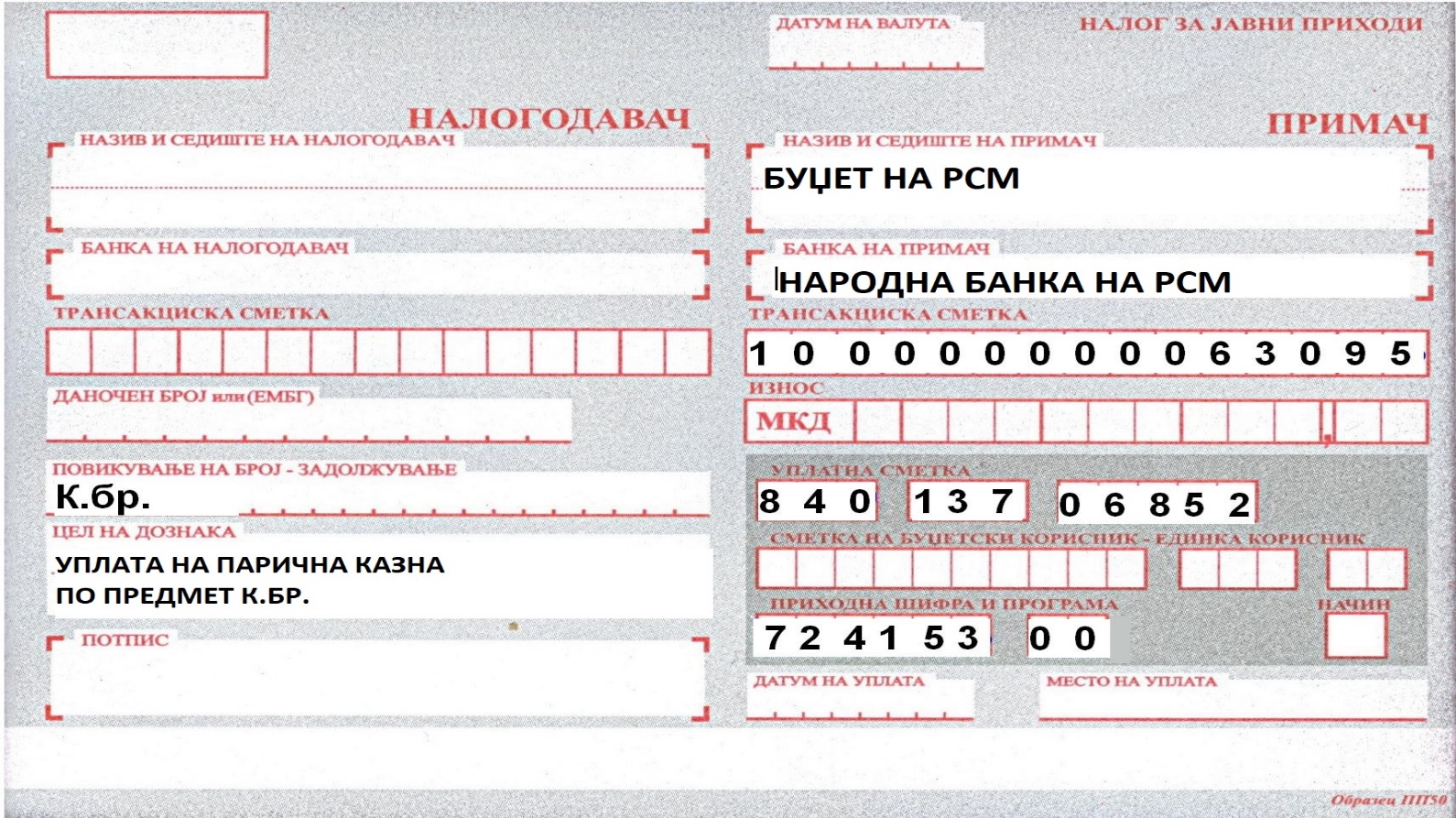 УПЛАТНИЦА ЗА УПЛАТА НА ТРОШОЦИ НА ПОСТАПКАТА(ИЗРЕЧЕНИ ВО ПАРНИЧНИ, ПРЕКРШОЧНИ И КРИВИЧНИ ПРЕДМЕТИ)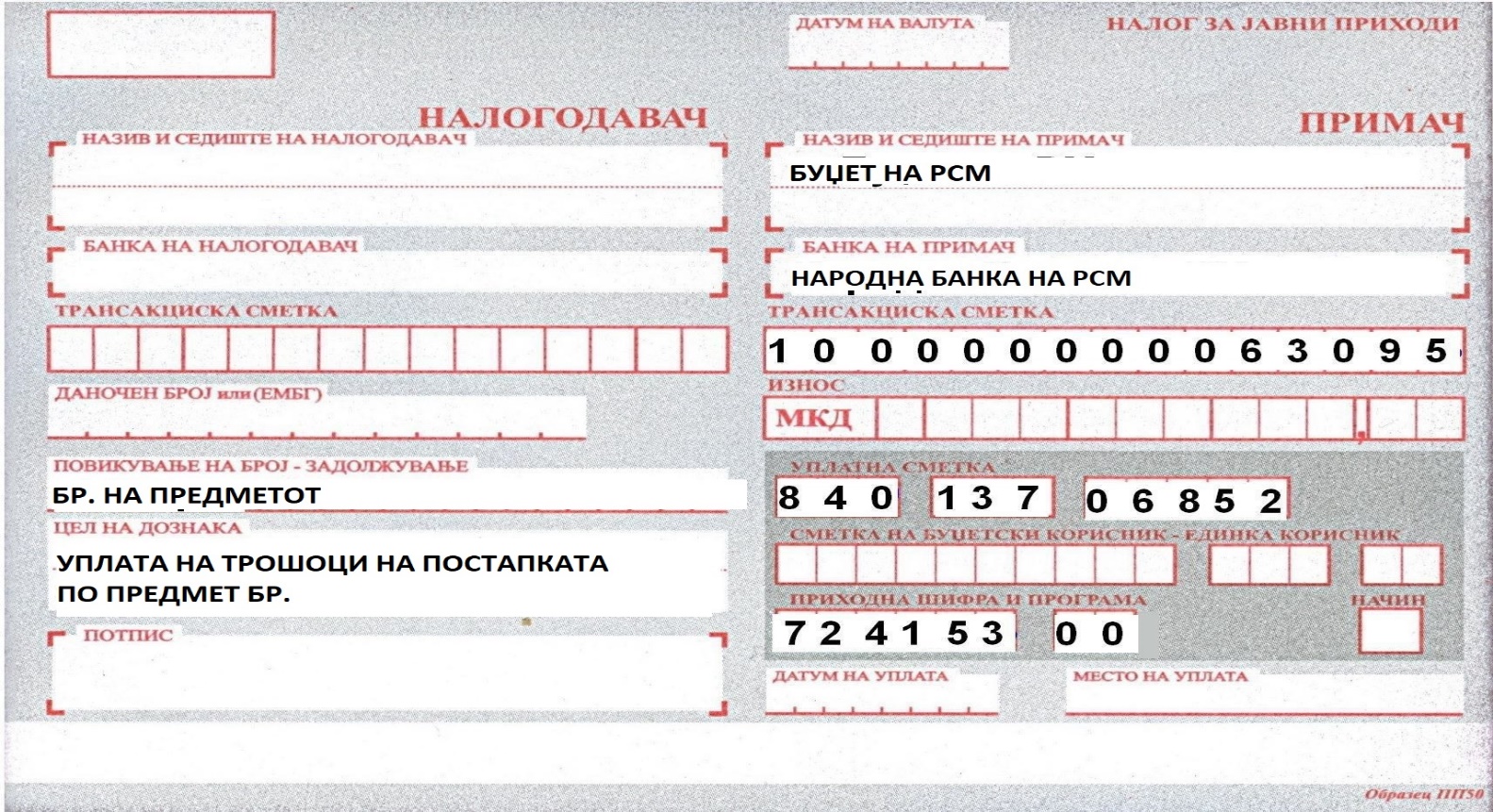 УПЛАТНИЦА ЗА ПЛАЌАЊЕ НА СУДСКИ ТАКСИ(за тужба, одлука, жалба, др. поднесоци)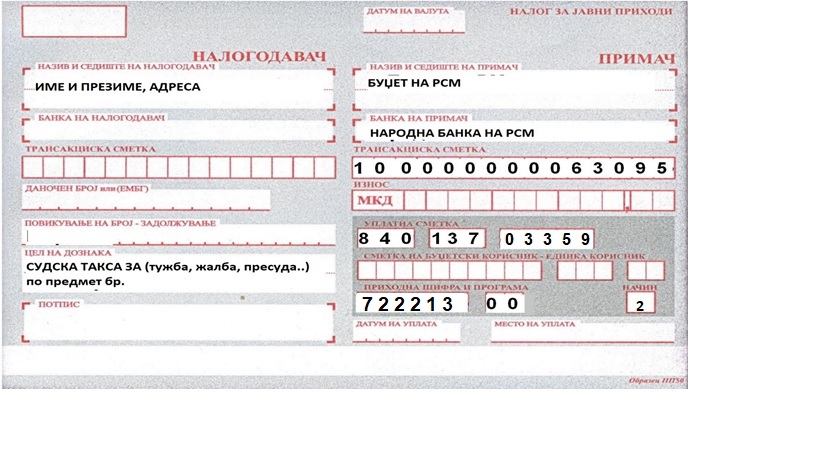 УПЛАТНИЦА ЗА ПЛАЌАЊЕ НА ТАКСА ЗА УВЕРЕНИЈА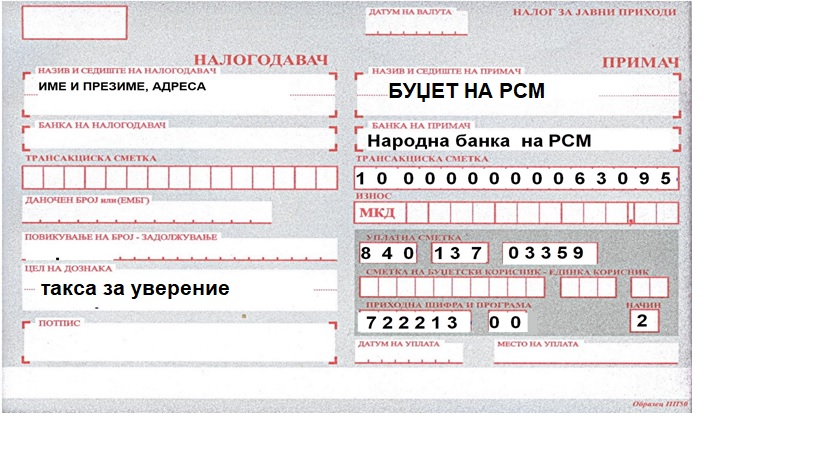 